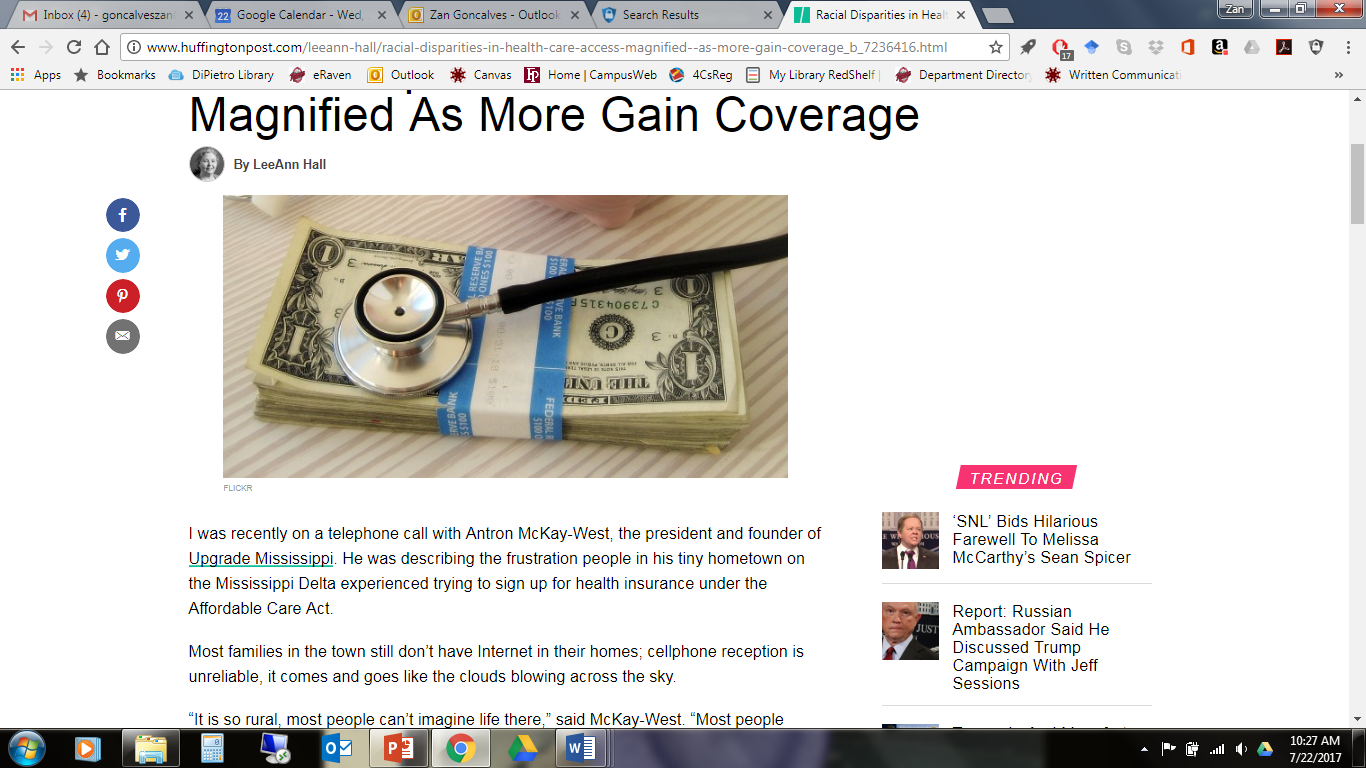 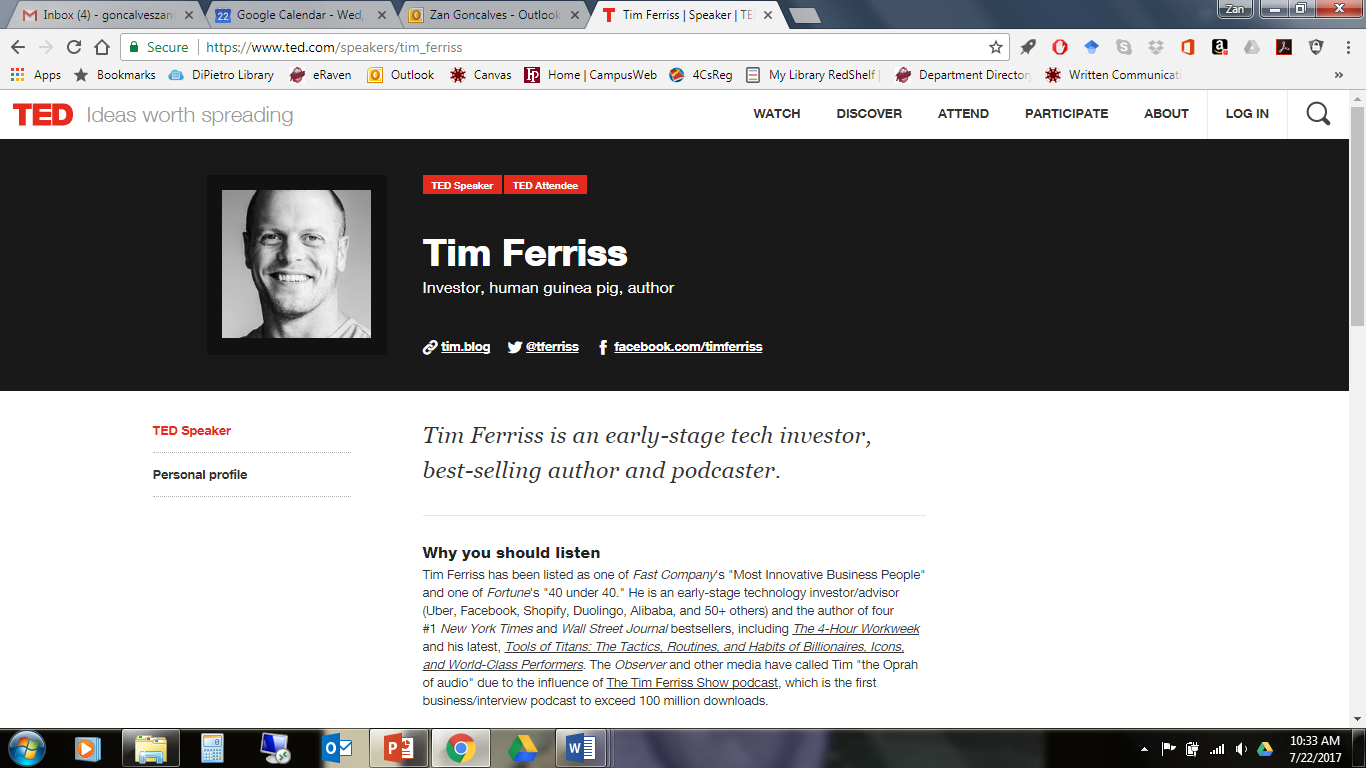 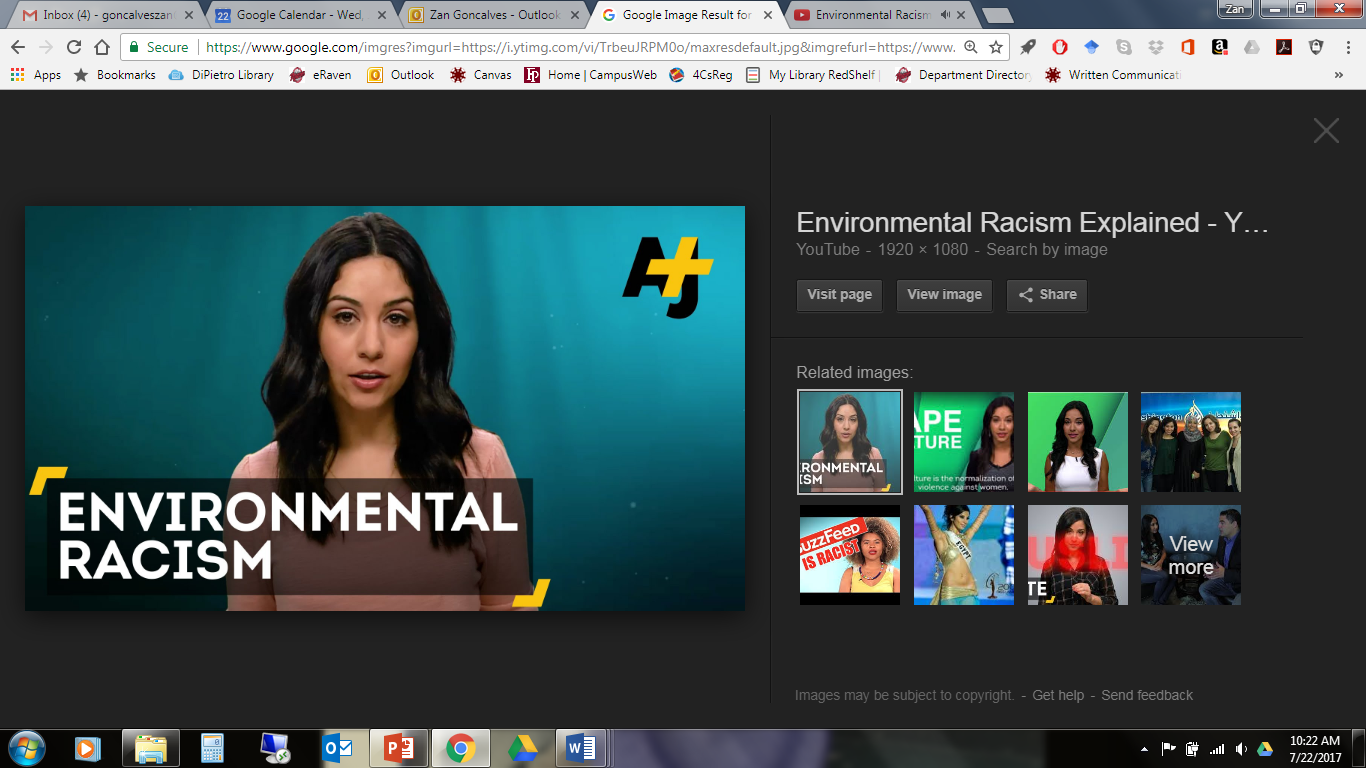 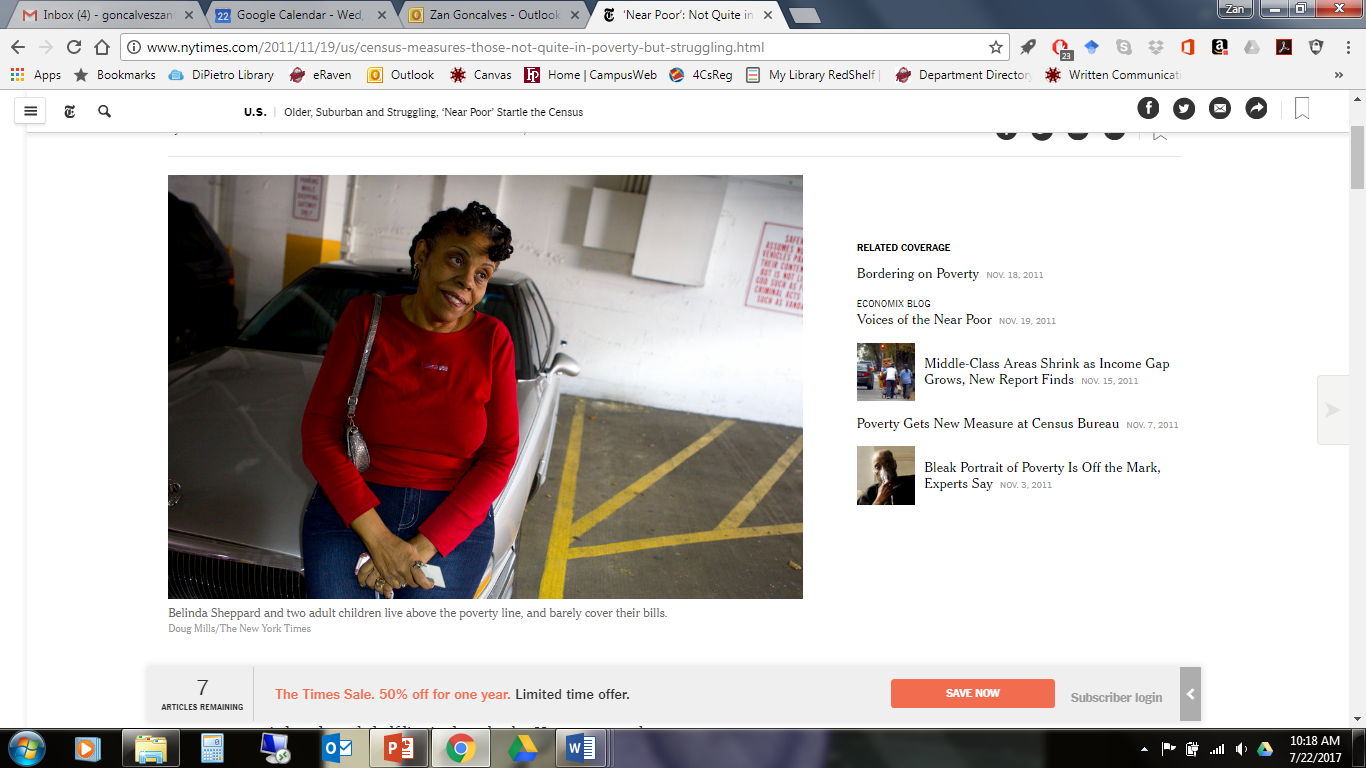 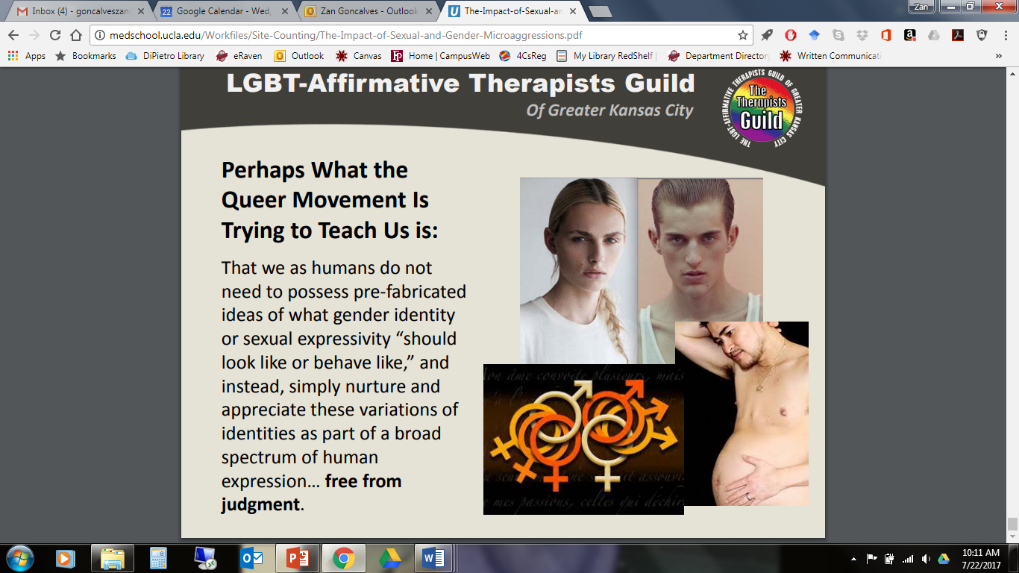 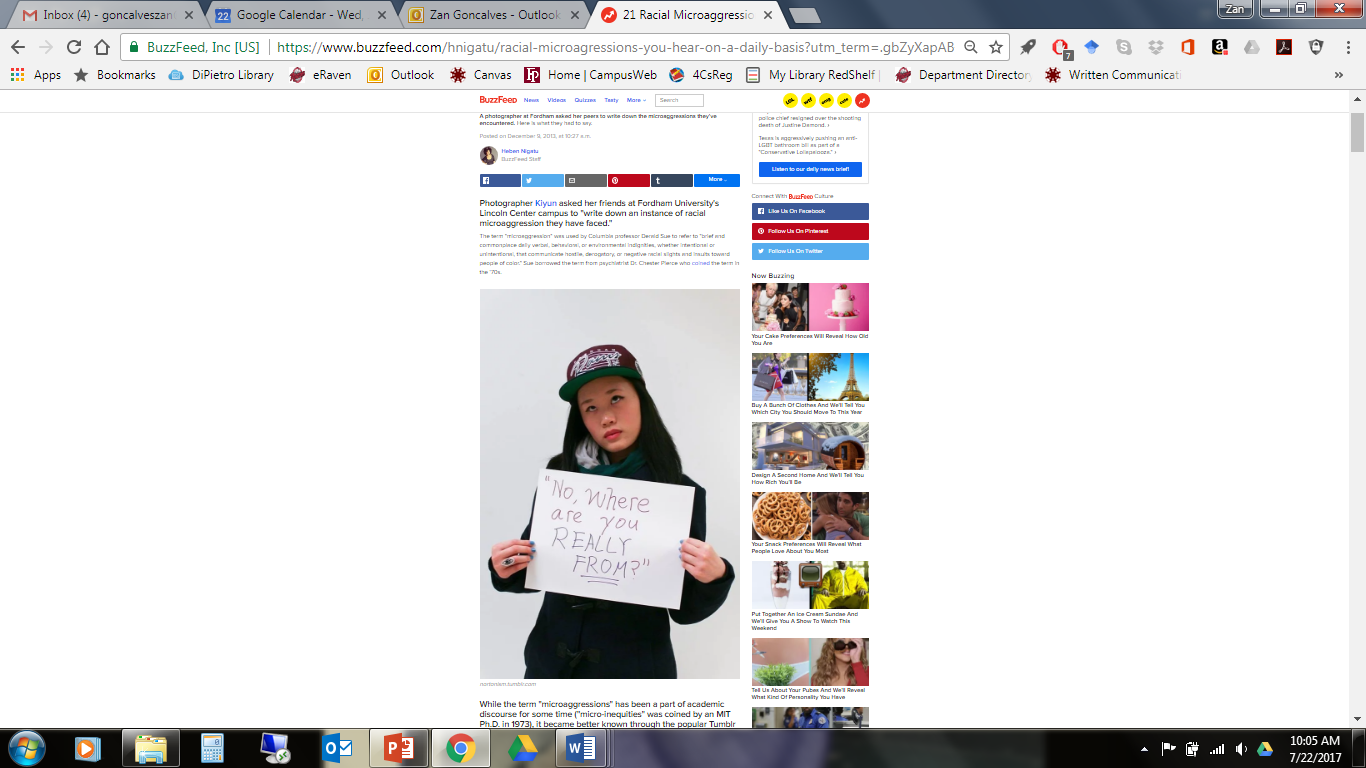 CLICK A PIC!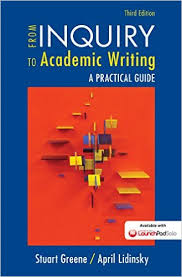 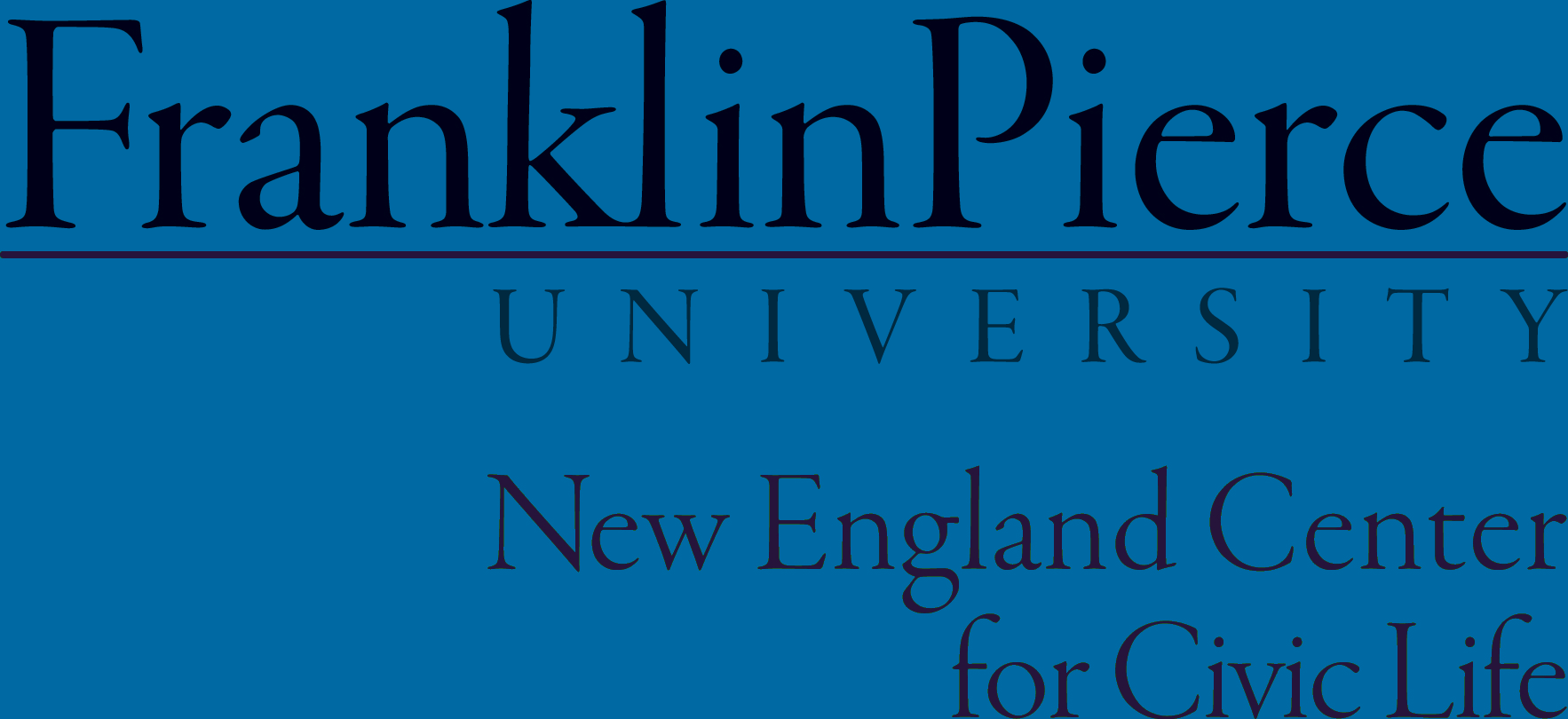 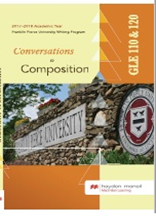 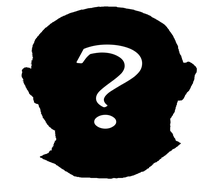 COURSE DESCRIPTION  Subject to change! First-Year Composition II, the second in a two-part series, is designed to help you excel in RESEARCH and PRESENTATION at the college-level. In this class, you will learn how both research papers and presentations of those papers are, like all public writing and speaking, rhetorical, a type of conversation between the writer/ presenter and audience in a particular context for a specific purpose. We will begin by finding out what people are saying about the topic of  the outdoors_______ (context), respond and add our own IDEAS (purpose) in a way that reaches our READERS (audience of your classmates). Instructors will guide students toFirst, begin with inquiry: observe, question, and wonder. Second, reconsider complexity: identify and reflect on multiple viewpoints, frame issue-based questions, and RESEARCH possible answers.Third, apply these processes to craft texts and presentationsThroughout the process, strategize HOW to PRESENT to an audience.This section’s theme is _enjoying and protecting the outdoors__________________ . All sections of GLE 120 are designed to reinforce the value of learning to read, write, and present in and for a community. Working together with peers and peer consultants gives students the support they need to succeed and deepen their understanding of the rhetorical triangle, “Audience—Purpose—Context,” to express themselves and respond thoughtfully through writing or presenting in or out of the classroom. GLE120 sections include 3 hours of class time9-18 hours of homework a weekSatisfies the requirement for General and Liberal Education (GLE) for Written Communication, the process of inquiry, asking good questions, complexity, critically reading to find multiple answers, and synthesizing those answers to add ideas and engage other scholars in the academic conversation about topics from across majors. Demonstrated, in this class, through synthesizing sources and producing research writing.Oral Communication, the process of assessing a particular audience’s needs, creating a context for that audience, for a particular purpose and delivering a presentation through voice, gesture, and posture as well as content. Demonstrated by employing ethos, pathos, logos, and kairos to design and deliver presentations using an outline with interactive audience activities, and PowerPoint or other visual props. All Assignment, Due Dates, and Grades Available on CANVAS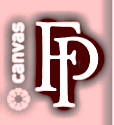 10% AttendanceIF you come to class 2-5 minutes early, prepared and participate fully with respect, kindness, and thoughtfulness for the entire class and all conferences with the instructor and Writing Center Consultants (3 late arrivals or early departures at either count as an absence) THEN you are bound to succeed! In this course, you have the power to decide when to attend class; however, you are also responsible for the consequences: each absence will lower your grade, and more than 6 accumulated absences will put you in danger of failure.  Extra CreditSince there are no excused absences, there are opportunities to replace absences by attending up to 6 events or appointments at the Center for Academic Excellence (CAE) or the Writing Center (WC) and writing-up a summary and evaluation of the event or appointment for Extra Credit. Check Canvas for instructions.25% Homework & QuizzesSimilarly, IF you submit all homework and quizzes on time THEN you will be well prepared to succeed in the Writing Projects (Papers). Please submit the work due on the days you miss right away (late assignments lose 5% per day). Required Event: Conversations to Composition Book Launch! Spagnoula Hall 9/14 @ 5:00-8:30 pm (attend 1 of 2 Sessions)  65% Papers (Writing Projects)This portion of your grade is made up of the 4 Writing Projects including the 1st, 2nd, and 3rd Drafts of each.  Each of the 4 is produced through a series of assignments including Homework, Quizzes, Draft, and Peer Review of Drafts. In addition, the FINAL EXAM, Post Course Assessment, is included. The Writing Projects are weighted as follows, contributing to this 65% of your course grade*:  *For example: your Synthesis Paper, which is 30% of the 65% of your final course grade, is 19.5% of your final course grade (65% X 30% = 19.5%) Dates are approximate.PROJECTS				DUE (to be determined)10%	Annotated Bibliograpy		35%	Synthesis Presentation			25%	Panel Research Paper			25%	Panel Presentation 				 05%	Post Course Assessment 		 	  LEARNING DIFFERENCES & LEARNING IN COMMUNITY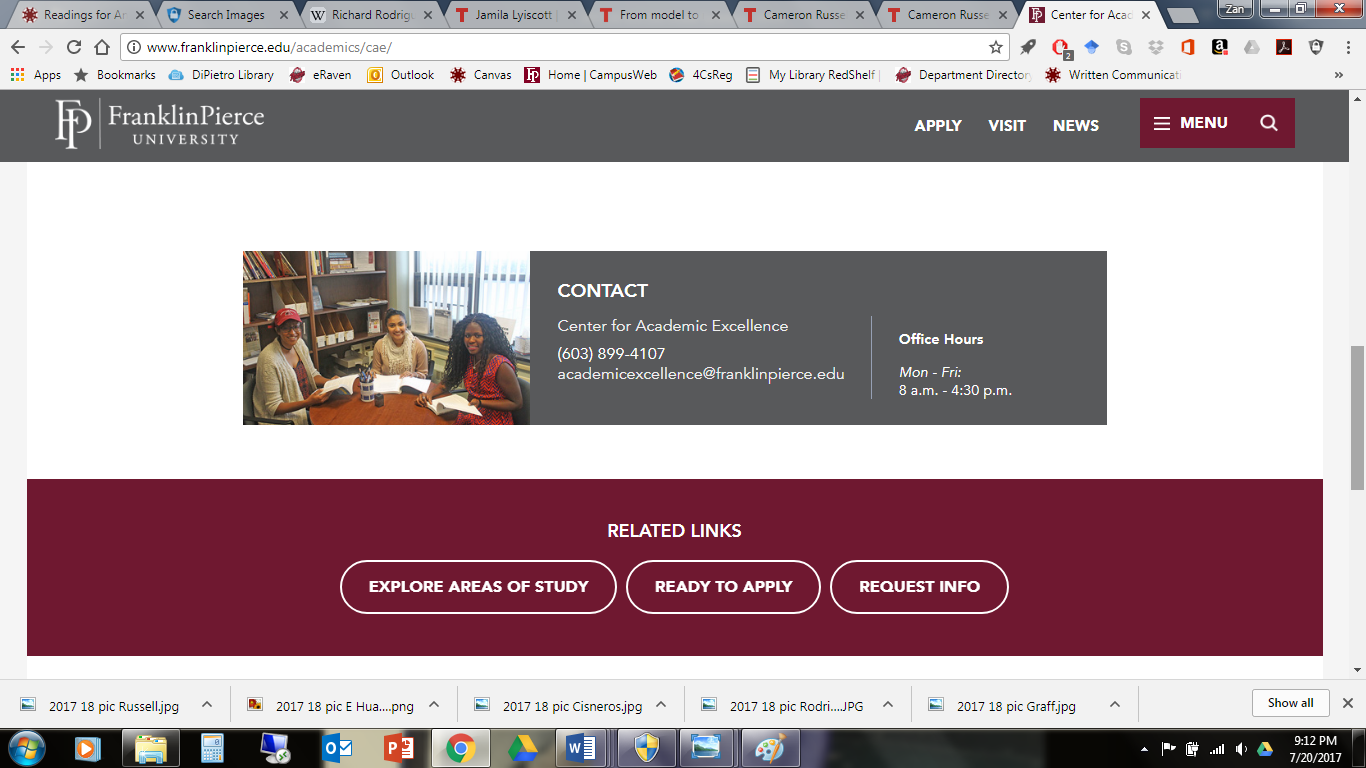 If you need accommodations, you have a right to have these met; the Center for Academic Excellence (CAE) in the Library Tower 4th Floor will help you. Please notify instructors as soon as possible to receive accommodations. Both CAE staff and Peer Tutors as well as Writing Center Peer Consultants and Peer Leaders are available to help you and your classmates in any course form an informal learning community and meet up to learn together. EMERGENCY CLOSINGIf the University cancels classes or a day on which you have a Grading Conference, mid-term or final examination for any reason (usually inclement weather), please check your non-FP email for instructions.Syllabus Receipt & Informed ConsentComposition II Section 10 __________Name: _________________________________________ Best Way to Reach You: (usually a cell phone number and non-FP email)Please note any additional information that may help us work together (learning difference, sports team, medical condition, etc.). In addition, please tell me your GPA from last semester, and whether you think your GPA accurately reflects your effort and abilities as a reader, writer, and presenter; why or why not?I certify that I have received, read and understood the course syllabus for Composition II (GLE 120).If I have any questions, I will write them below.SIGNED: _______________________________________  DATE: ___________Unanswered questions:With your consent, your instructor would like to use your papers, homework and other projects produced in this class in research, reports, grant proposals and other academic settings.  I will not use your material for profit.  Please check below to either grant or decline permission. You may ask to change your response at any time during the semester.□	You may use material I produce in this class.□	Please do not use material I produce in this class.Please copy only this page and “save as” GLE 120 Section # Receipt YOUR last name, complete, “sign” electronically (type your name) and submit on Canvas for credit by the third week of classes.Thank you!